Horaire des messes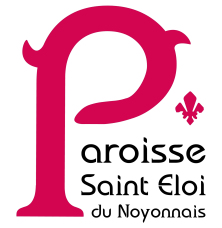 A partir de la Toussaint et jusqu’au passage à l’heure d’été, les messes du samedi soir sont célébrées à 18h dans les villages, et à 18h30 à Noyon (salle capitulaire, sauf avis contraire).Paroisse Saint Eloi du Noyonnais– Diocèse de Beauvais  3 parvis Notre-Dame–60400 NOYON  03 44 44 02 05       paroissenoyon@gmail.com     Site internet de la paroisse : http://noyon.paroisse.net/A partir de la Toussaint et jusqu’au passage à l’heure d’été, les messes du samedi soir sont célébrées à 18h dans les villages, et à 18h30 à Noyon (salle capitulaire, sauf avis contraire).Paroisse Saint Eloi du Noyonnais – Diocèse de Beauvais3 parvis Notre-Dame – 60400 NOYON   03 44 44 02 05    paroissenoyon@gmail.comSite internet de la paroisse : http://noyon.paroisse.net/Samedi soirDimancheJanvier 2021Vendredi 1er janvierSolennité de Sainte Marie, Mère de Dieu10h30	– NoyonJanvier 2021Samedi 2 janvierDimanche 3 janvierSolennité de l’Epiphanie18h 	– Sermaize18h30 	– Noyon9h30 	– Morlincourt10h30	– Noyon10h30 – Chiry      Messe latine 11h 	– SalencyJanvier 2021Samedi 9 janvierDimanche 10 janvierFête du Baptême du Seigneur18h 	– Brétigny18h30 	– Noyon9h30 	– Pont-L’Evêque9h30 	– Crisolles10h30	– Noyon10h30 – Salency   Messe latineJanvier 2021Samedi 16 janvierDimanche 17 janvier2e Dimanche Ordinaire18h 	– Beaurains-les-Noyon18h30 	– Noyon9h30		– Passel10h30	– Noyon10h30 – Salency   Messe latine11h 	– BaboeufJanvier 2021Samedi 23 janvierDimanche 24 janvier3e Dimanche OrdinaireSaint Sébastien18h 	– Appilly18h30	– Noyon9h30 	– Chiry-Ourscamp10h30	– Noyon10h30 – Salency   Messe latine11h 	– MorlincourtJanvier 2021Samedi 30 janvierDimanche 31 janvier4e Dimanche Ordinaire18h 	– Mondescourt18h30	– Noyon9h30 	– Suzoy9h30 	– Tarlefesse10h30	– Noyon10h30 – Salency   Messe latineFévrier 2021Samedi 6 févrierDimanche 7 février5e Dimanche Ordinaire18h 	– Bussy18h30	– Noyon9h30		– Ville10h30	– Noyon10h30 – Chiry      Messe latine 11h 	– SalencyFévrier 2021Samedi 13 févrierDimanche 14 février6e Dimanche Ordinaire18h 	– Béhéricourt18h30	– Noyon9h30 	– Pont-L’Evêque9h30 	– Crisolles10h30	– Noyon10h30 – Salency   Messe latineFévrier 2021Mercredi 17 févrierMercredi des CendresJour de jeune et d’abstinence10h30	– Noyon10h30	– Ville11h	– Baboeuf (salle Cheminet)18h30	– NoyonFévrier 2021Samedi 20 févrierDimanche 20 février1e Dimanche de Carême18h 	– Genvry18h30	– Noyon9h30 	– Sempigny10h30	– Noyon10h30 – Salency   Messe latine11h 	– BaboeufFévrier 2021Samedi 27 févrierDimanche 28 février2e Dimanche de Carême18h 	– Varesnes18h30	– Noyon9h30 	– Passel9h30 	– Beaurains-les-Noyon10h30	– Noyon10h30 – Salency   Messe latineSamedi soirDimancheMars 2021Samedi 6 marsDimanche 7 mars3e Dimanche de Carême18h 	– Vauchelles18h30	– Noyon9h30		– Chiry-Ourscamp10h30	– Noyon10h30 – Chiry      Messe latine 11h 	– SalencyMars 2021Samedi 13 marsDimanche 14 mars4e Dimanche de Carême18h 	– Grandru18h30	– Noyon9h30 	– Morlincourt9h30 	– Sermaize10h30	– Noyon10h30 – Salency   Messe latineMars 2021Samedi 20 marsDimanche 21 mars5e Dimanche de Carême18h 	– Bussy18h30	– Noyon9h30 	– Ville10h30	– Noyon10h30 – Salency   Messe latine11h 	– BaboeufMars 2021Samedi 27 marsDimanche 28 marsDimanche des Rameaux et de la Passion18h 	– Genvry18h30	– Noyon9h	– Noyon9h30 	– Sempigny9h30 	– Salency   Messe latine10h30	– Noyon11h 	– Salency